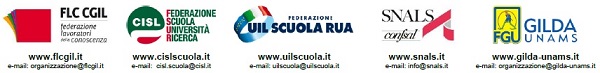 Assistenti amministrativi facenti funzione di DSGA, accolte le richieste dei sindacatiSi profila una soluzione positiva per la vertenza degli assistenti amministrativi facenti funzione di DSGA da almeno tre anni, per i quali si rivendicava la possibilità di partecipare, anche se non in possesso del titolo specifico, alla procedura di reclutamento straordinaria prevista dal dl 126/2019. Possibilità che ora è prevista in un emendamento sostenuto dalla maggioranza al decreto in via di conversione, fatto proprio dalle Commissioni Cultura e Lavoro della Camera.Si evita in questo modo una palese ingiustizia nei confronti di personale che per anni ha permesso il regolare funzionamento amministrativo di centinaia di scuole, che sarebbe risultato escluso da una procedura straordinaria finalizzata proprio a riconoscere l’esperienza di lavoro maturata sul campo. Il risultato ottenuto è frutto di una mobilitazione sostenuta in modo attivo e compatto dal personale e condotta con lucidità e determinazione su un piano squisitamente sindacale, che si conferma ancora una volta come la via giusta e più efficace per rappresentare e tutelare gli interessi dei lavoratori. Con l’emendamento approvato si ristabilisce una linea di maggiore coerenza del decreto rispetto alle intese da cui è scaturito, su problemi la cui urgente soluzione è una necessità più volte rivendicata.Il provvedimento approderà nei prossimi giorni in Aula, l’auspicio è che il suo percorso proceda in modo sollecito verso una definitiva approvazione col più ampio consenso possibile.Roma, 21 novembre 2019Flc CGILCISL ScuolaUIL Scuola RuaSNALS ConfsalGILDA UnamsFrancesco SinopoliMaddalena GissiGiuseppe TuriElvira SerafiniRino Di Meglio